Ежегодный отчет о результатах деятельности муниципальной инновационной площадки«Модель сопровождения детей с ранней неврологической патологией в условиях группы оздоровительной направленности в дошкольной образовательной организации»за 2019/2020 учебный годМДОУ «Детский сад № 93» Общая информацияУчастники проекта (внутри учреждения)Участники проекта (сетевое взаимодействие, при наличии): МДОУ «Детский сад № 5», МДОУ «Детский сад № 100», МДОУ «Детский сад № 109», МДОУ «Детский сад № 126»,Описание этапа инновационной деятельности (2019/2020 учебный год)2.1. Цели/задачи/достиженияИдея проекта: создание в дошкольной образовательной организации модели сопровождения детей, посещающих группы оздоровительной направленности, с ранней неврологической патологией, обеспечивающей раннее выявление нарушений здоровья и ограничений жизнедеятельности, оптимальное развитие и адаптацию детей, интеграцию семьи и ребенка в общество, профилактику и/или снижение выраженности ограничений жизнедеятельности, укрепление физического и психического здоровья, повышение доступности образования для детей раннего возраста.Цель проекта:  создание в дошкольной образовательной организации модели сопровождения детей с ранней неврологической патологией, посещающих группы оздоровительной направленности.Стратегия развития проекта в 2019 -2020 учебном году1. Представить нормативно-правовую базу, регламентирующую организацию сопровождения детей с ранней неврологической патологией в группе оздоровительной направленности.2. Разработать программу повышения профессиональной компетентности педагогических работников для работы с детьми с ранней неврологической патологией в группе оздоровительной направленности.3. Разработка механизмов раннего выявления нарушений здоровья и ограничений жизнедеятельности ребенка4.    Обеспечить межсетевое взаимодействие.5. Разработать механизмы взаимодействия педагогических работников в дошкольной образовательной организации.6. Разработать план мероприятий по взаимодействию с семьями детей с ранней неврологической патологией.7.    Изучить, апробировать и описать современные педагогические технологии для работы с детьми с ранней неврологической патологией в группе оздоровительной направленности.8. Составить паспорт развивающей предметно-пространственной среды в группе оздоровительной для детей с ранней неврологической патологией.Если в проект вносились изменения, необходимо указать какие и причину внесения коррективов? Существенных изменений и корректировок при реализации проектной деятельности не было.2.2. Условия, созданные для достижения результатов инновационного проекта/этапа инновационной деятельности ресурсное обеспечение проекта (кадровые – внутренняя структура МИП, работа управленческих команд в проекте-совместное проектирование), материально-технические, информационные ресурсы), нормативно – правовая база, сотрудничество с социальными партнерами –компаниями по изготовлению и распространению современных развивающих УМК.2.3. Трудности и проблемы, с которыми столкнулись при реализации инновационного проекта Дефицит времени. Описание результатов инновационной деятельности3.1.  Достигнутые результаты и эффекты инновационного проекта:Интегративные результаты   реализации проекта:  формирование компетенций руководящих и педагогических работников МСО по вопросам внедрения в образовательное пространство ДОУ эффективных современных развивающих УМК (образовательная робототехника, STEM);представлены модели внедрения УМК, структура, содержательный компонент;созданы условия для повышения профессиональной компетентности педагогов. Практические результаты:проектная деятельность команд ДОУ – участников инновационной площадки по разработке и внедрению собственных моделей, проектов УМК в практическую деятельность;сетевое взаимодействие МДОУ города через интерактивные формы проектной деятельности;трансляция опыта работы МДОУ – участников МИП через итоговый семинар-практикум для педагогических и руководящих работников МСО;привлечение в инновационную инфраструктуру МСО дошкольные образовательные учреждения;Итоговый продукт  - методические рекомендации по использованию успешных педагогических технологий в работе с детьми раннего возраста.э3.2. Обоснование востребованности результатов инновационной деятельности  для МСО г. Ярославля Организация работы с заведующими и старшими воспитателями ДОУ по вопросам создания в ДОУ современной развивающей предметно-пространственной  образовательной среды.Реализация сетевого взаимодействия по обмену продуктами инновационной деятельности.Организация проектной инновационной деятельности управленческих команд ДОУ.3.3. Влияние инновационных процессов на эффективность деятельности образовательной организации Обеспечение качества образования через обновление, совершенствование развивающей предметно-пространственной среды ДОУ в соответствии с федеральным  государственным образовательным стандартом дошкольного образования.Повышение рейтинга, имиджа учреждения, качества предоставляемых образовательных услуг. Реализация инновационной деятельности.Повышение уровня профессиональной компетенции педагогических кадров.Сформированность проективной компетенции управленческой командой и педагогами ДОУ.3.4. Материалы, подтверждающие положительный эффект инновационного проекта (результаты аналитической деятельности, опросов, статистических данных, подтверждающих результативность деятельности) 1. Инструктивно -методические в рамках деятельности проектной группы для слушателей семинара- практикума представлены на сайтах МДОУ – участников МИП (презентации, видеоматериалы, проекты дополнительных общеразвивающих программ)2.Положительной тенденцией реализации инновационной проектной деятельности является востребованность и заинтересованность работников МСО в представленных практических и теоретических материалов.Информационная справка о проведении семинара – практикума «Организационно-методические т содержательные аспекты в работе с детьми раннего возраста в современных условиях»12.03.2020 г., МДОУ «Детский сад №93»В рамках реализации проекта МИП: «Создание условий в группах оздоровительной направленности ДОУ с ранней неврологической патологией» состоялся семинар по организации работы с детьми раннего возраста (из опыта работы ДОУ)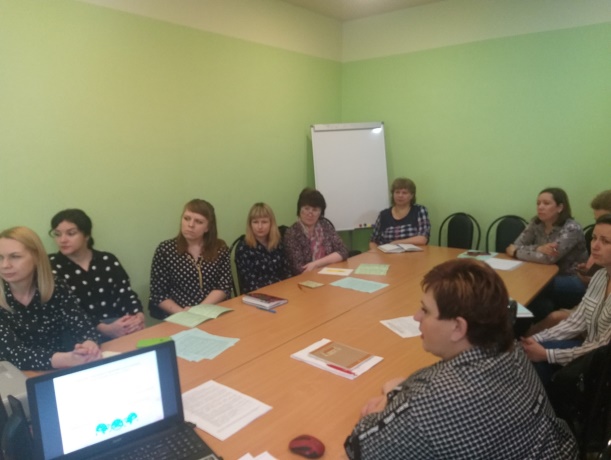 Основная цель: повышение профессиональной компетентности, актуализация компетентности педагогических работников ДОУ по вопросам сопровождения детей раннего возраста в контексте новых требований и задач.Задачи: Обозначить актуальные проблемы рассматриваемого вопроса.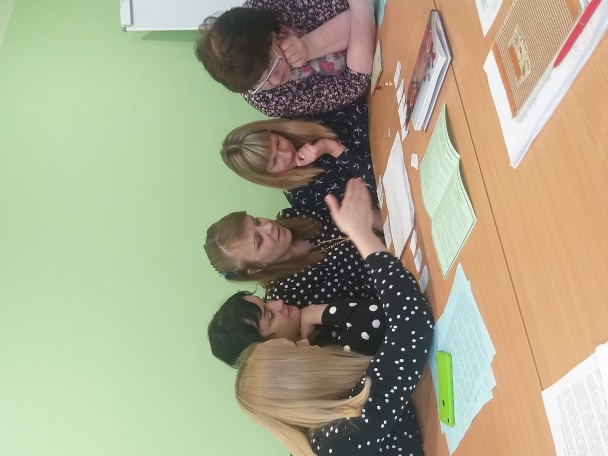 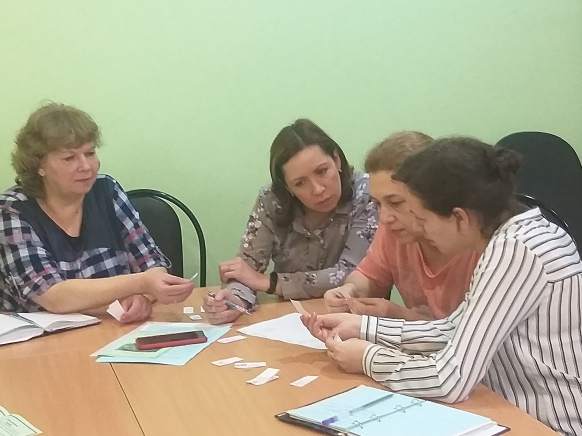 2.Показать психолого-педагогические аспекты сопровождения детей раннего возраста, особенности возраста.3.Представить модели работы с детьми раннего возраста в условиях ДОУ.4.Представить перечень документов, необходимых для работы с детьми раннего возраста.Представить опыт работы ДОУ по данному вопросу. В ходе семинара: Обозначены актуальные проблемы сопровождения детей раннего возраста в условиях ДОУ. Психолого-педагогические аспекты сопровождения детей раннего возраста, особенности возраста.Представлены некоторые документы из опыта работы ДОУ.Обозначены модели работы с детьми раннего возраста в условиях ДОУ.В завершении мероприятия, при подведении итогов слушатели предложили совместную творческую встречу по проектирования программы психолого-педагогического сопровождения детей раннего возраста в условиях консультационного пункта ДОУ, чтобы совместно обсудить структуру, концепцию, содержательные аспекты и дать друг другу рекомендации.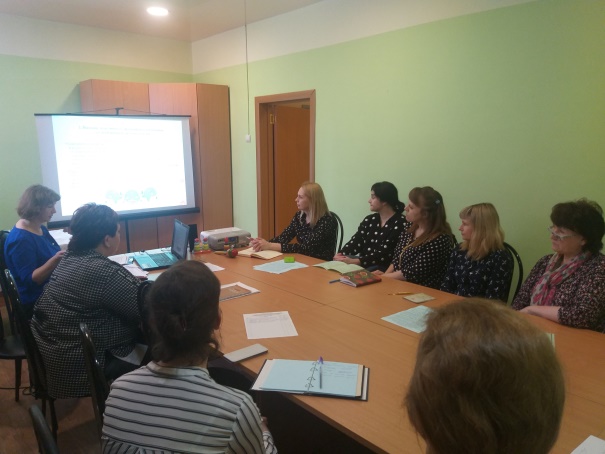 На семинаре присутствовало 16 человек, слушатели положительно оценили организацию и содержание мероприятия.  В течение трех рабочих дней инструктивно-методические материалы, презентация будут размещены на сайте ДОУ в разделе «инновационная деятельность.Результаты анкетирования (всего присутствовало -  16 чел., в анкетировании участвовало – 14 чел.)Вопрос 1: Насколько актуальной для Вас была тема мастер-классов?* Актуальна –  92,9 % (13 чел)* Трудно сказать – 7,1 %(1 чел)* Не актуальна – 0%Вопрос 2: Узнали ли Вы что-то новое для себя?* Да – 85,7% (12 чел)* Частично – 14,3% (2 чел)* Нет – 0 %                                                                 Вопрос 3: Сможете ли Вы применить полученные знания на практике?* Да –92,9 % (13 чел)* По возможности – 7,1 %(1 чел)* Нет – 0%Вопрос 4: Насколько последовательно и логично был изложен материал? (от 1 до 10 баллов) * 10 баллов –85,7% (12 чел)* 9 баллов – 7,1 %(1 чел)* 8 баллов –7,1 %(1 чел)Вопрос 5: Насколько вы удовлетворены организацией мастер-класса? (от 1 до 10 баллов)* 10 баллов – 92,9 % (13 чел)* 9 баллов –  7,1 %(1 чел)Заведующий МДОУДетский сад № 93 ___________________________С.Е.Прокуророва Исп.: Макшева Е.В., старший воспитатель, 89201413936Дата: 18.05.2020.№ п/пФИО участникаДолжность,квалификационная категорияФункции при реализации проекта1.Прокуророва Светлана Евгеньевназаведующий, высшаяОбеспечивает и регулирует финансовую, правовую и управленческую деятельность, материально-техническое обеспечение проекта. Координирует деятельность участников проекта, осуществляет контрольную функцию в ходе реализации проекта, участвует в разработке проектов методических мероприятий для педагогических работников МСО, осуществляет аналитическую деятельность по мониторингу эффективности реализации инновационной деятельности2.Виноградова Елена Михайловнастарший воспитатель, первая Обеспечивает методическое, информационное сопровождение проекта, участвует в обсуждении и разработке проектов открытых мероприятий на базе ДОУ. Участвует в разработке презентаций методических материалов, дополнительных общеразвивающих программ 3.Макшева Елена Викторовнастарший воспитатель, высшаяОсуществляет, в составе проектной группы, разработку проекта, открытых методических мероприятий по реализации проекта, проводит методические мероприятия, планирует и организует аналитическую деятельность. Осуществляет планирование мероприятий по реализации проекта, информационное и кадровое обеспечение проекта, контроль  соблюдения  временных рамок проекта, методическую поддержку, участвует в обсуждении вопросов по трансляции опыта и продвижению продукта проектной группы. Обеспечивает систематизацию методических материалов по итогам работы проектной группы, подготовку материалов к  издательской деятельности.4.Арбузова ЕленаВладимировнаПедагог-психолог, высшаяОбеспечивает методическое, информационное сопровождение проекта, участвует в обсуждении и разработке проектов открытых мероприятий на базе ДОУ, разработке дополнительных общеразвивающих образовательных программ, организации и проведении образовательной деятельности с детьми5.Чудова ЛюбовьЮрьевнавоспитатель, высшаяОбеспечивает методическое, информационное сопровождение проекта, участвует в обсуждении и разработке проектов открытых мероприятий на базе ДОУ. Участвует в разработке презентаций методических материалов, организации и проведении образовательной деятельности с детьми, разработке дополнительных общеразвивающих образовательных программ6.Рогозина МаринаНиколаевнавоспитатель, высшаяОбеспечивает методическое, информационное сопровождение проекта, участвует в обсуждении и разработке проектов открытых мероприятий на базе ДОУ. Участвует в разработке презентаций методических материалов, организации и проведении образовательной деятельности с детьми, разработке дополнительных общеразвивающих образовательных программ№ п/пЦели и задачи этапа деятельностиОсновное содержание деятельности (проведенные мероприятия)ПланируемыерезультатыДостигнутые результаты/ДостиженияПроектная деятельность сетевого сообщества МИП (анализ, планирование, мониторинг)Проектная деятельность сетевого сообщества МИП (анализ, планирование, мониторинг)Проектная деятельность сетевого сообщества МИП (анализ, планирование, мониторинг)Проектная деятельность сетевого сообщества МИП (анализ, планирование, мониторинг)Проектная деятельность сетевого сообщества МИП (анализ, планирование, мониторинг)1.Изучение современных  педагогических технологий для работы с детьми с ранней неврологической патологией  в условиях оздоровительной группыЗаседание творческой группы: Изучение современных  педагогических технологий для работы с детьми с ранней неврологической патологией  в условиях оздоровительной группы Выбор тем по трансляции педагогического опыта в области современных  педагогических технологий для работы с детьми с ранней неврологической патологией  в условиях оздоровительной группы- Изучение современных  педагогических технологий2.Апробация  и анализ современных педагогических технологий для работы с детьми с ранней неврологической патологией  в условиях оздоровительной группыМастер- класс: «Игры в сенсорной песочнице как средство достижения психофизического благополучия детей раннего возраста»Повышение профессионального уровня педагогических кадров ДООПредставлен опыт работы Повышение профессионального уровня педагогических кадров ДОО3.Анализа результатов работы за первое полугодие 2019-2020 уч.года- Заседание рабочей группы для анализа результатов работы, промежуточный отчетПодведение итогов работы группы за первое полугодие 2019-2020 уч.годаОтчет по результатам работы за первое полугодие 2019-2020 уч.года2-й этап - реализационный, аналитический.Мероприятия для управленческих команд ДОО МСО2-й этап - реализационный, аналитический.Мероприятия для управленческих команд ДОО МСО2-й этап - реализационный, аналитический.Мероприятия для управленческих команд ДОО МСО2-й этап - реализационный, аналитический.Мероприятия для управленческих команд ДОО МСО2-й этап - реализационный, аналитический.Мероприятия для управленческих команд ДОО МСО1.Апробация  и анализ современных педагогических технологий для работы с детьми с РНП  в условиях оздоровительной группыМастер- класс: «Методика Е.С. Железновой «Музыка с мамой»Повышение профессионального уровня педагогических кадров ДООПовышение профессионального уровня педагогических кадров ДОО 2.Апробация  и анализ современных педагогических технологий для работы с детьми с РНПв условиях оздоровительной группыМастер- класс для педагогических работников МДОУ: «Современные формы, методики организации педагогической деятельности с детьми раннего возраста: мнемотехника, ковроллининг, хеппенинг и другие», 12.03.2020, МДОУ № 93.Повышение профессионального уровня педагогических кадров ДООПредставлен опыт работы Повышение профессионального уровня педагогических кадров ДОО.3.Апробация  и анализ современных педагогических технологий для работы с детьми с РНП  в условиях оздоровительной группыМастер- класс: " Технологии сохранения и стимулирования здоровья: музыкотерапия, витаминотерапия, фитотерапия, в работе с детьми с ранней неврологией"Повышение профессионального уровня педагогических кадров ДООПредставлен опыт работы Повышение профессионального уровня педагогических кадров ДОО4.Апробация  и анализ современных педагогических технологий для работы с детьми с РНП  в условиях оздоровительной группы«Комплекс занятий по тестопластики, как средство развития психо- эмоциональной сферы детей с РНП»Повышение профессионального уровня педагогических кадров ДООПредставлен опыт работы Повышение профессионального уровня педагогических кадров ДОО5.Анализ и оформление методических рекомендацийМетодические рекомендации «Современные педагогические технологии работы с детьми с ранней неврологической патологией  в условиях оздоровительной группы»Подготовлен материалПодготовлен материал